MATEMATIKAK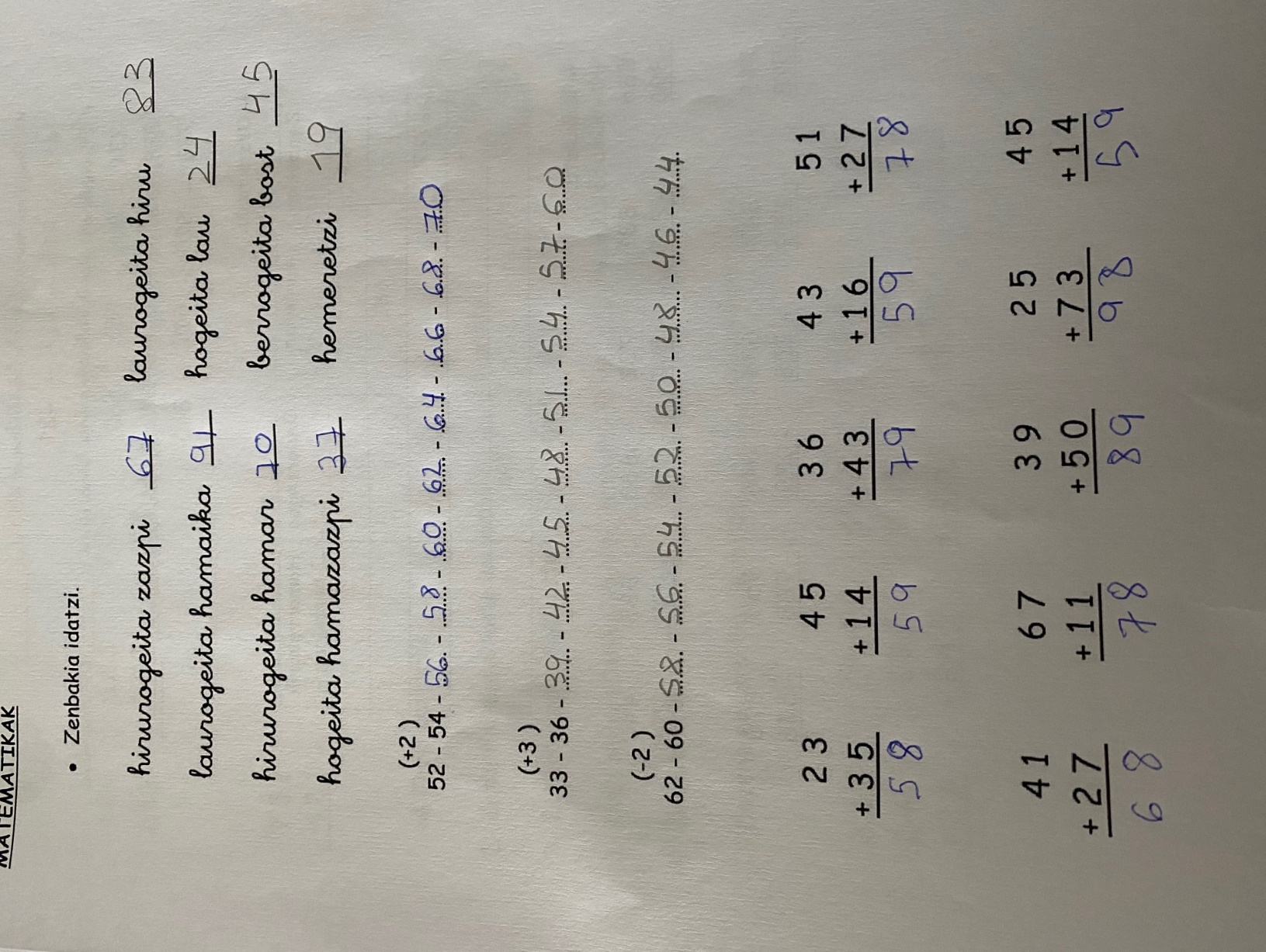 Gizarte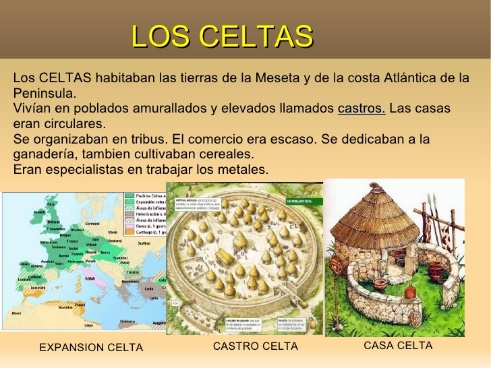 Nola deitzen ziren zelten herrixkak? CASTRO DEITZEN ZIRENZelan antolatzen ziren? TRIBUETAN ANTOLATZEN ZIRENZertan aritzen ziren? ZEREALAK LANDATU ETA ABELTZANTZAZer lantzen zuten?METALAK LANTZEN ZITUZTENEUSKERA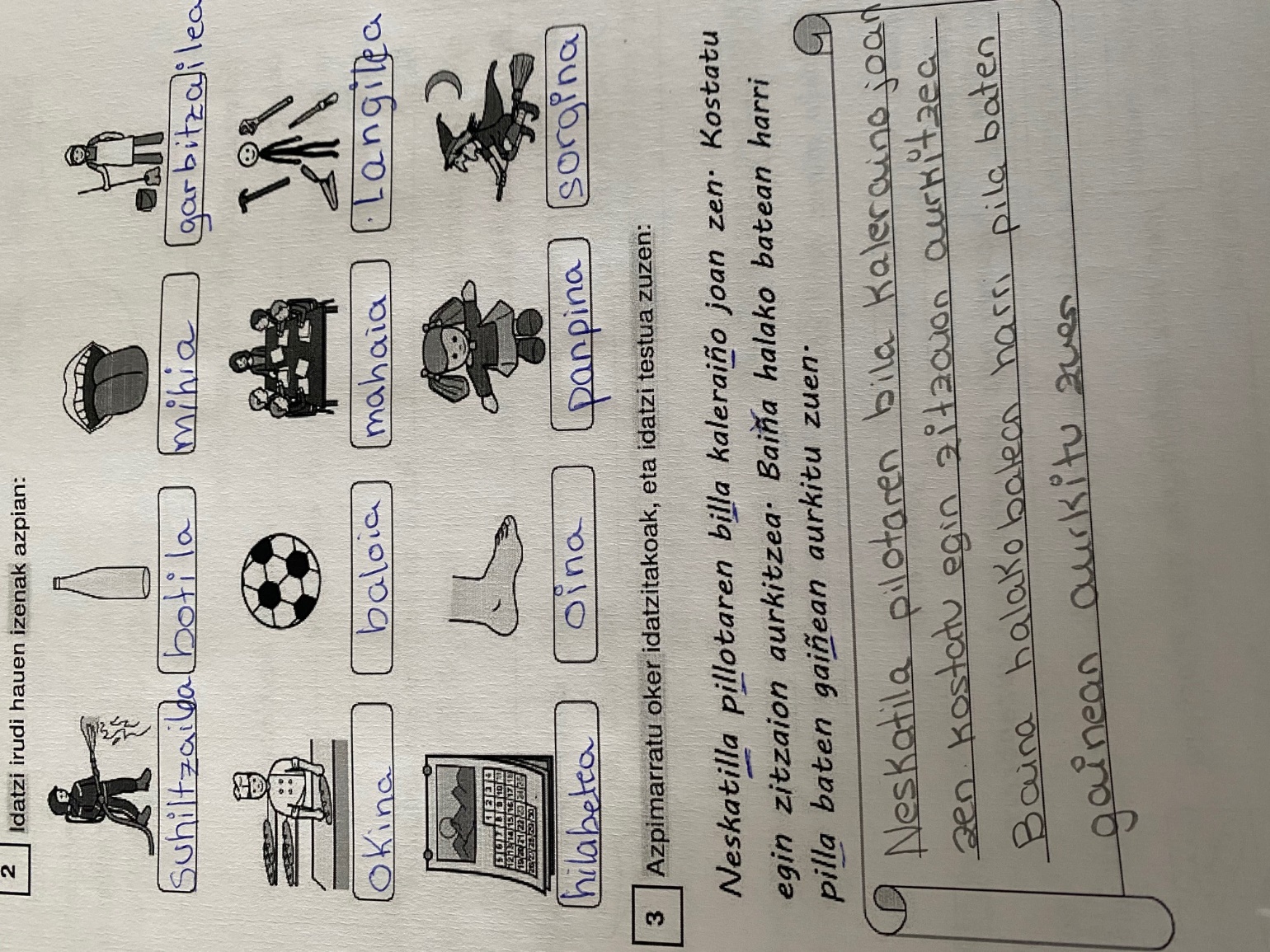 